                        Staff: Committee on Housing & Buildings  	Austen Brandford, Senior Counsel	Audrey Son, Counsel	Genan Zilkha, Counsel	Jose Conde, Senior Legislative Policy AnalystCharles Kim, Policy AnalystSarah Gastelum, Principal Financial Analyst Luke Zangerle, Financial Analyst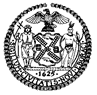 THE COUNCILCommittee Report of the Infrastructure DivisionJeffrey Baker, Legislative DirectorCommittee on Housing and BuildingsHon. Robert E. Cornegy, Jr., ChairNovember 25, 2019Proposed Int. No. 1661-A:	By Council Members Cornegy and Kallos (by request of the Mayor)Title:	A Local Law to provide construction workers with information pertaining to site safety training during site safety orientations and refreshersBuilding Code:				Amends sections 3301.11.4Other:	Amends additional section of unconsolidated lawIntroductionOn November 25, 2019, the Committee on Housing and Buildings, chaired by Council Member Robert E. Cornegy, Jr., will hold a hearing on Proposed Int. No. 1661-A, which was first heard on September 10, 2019. More information about this bill along with the materials for that hearing can be found at https://bit.ly/2Odu7UQ. Proposed Int. No. 1661-AProposed Int. No. 1661-A would require permit holders to make information about site safety training requirements available to each worker during site safety orientations and periodic site safety refreshers. This information would need to be available in each of the designated citywide languages and any other languages required by the Department of Buildings.This bill would also amend the effective date of Int. No. 720-C, a bill clarifying the requirements for site safety training providers and persons required to obtain site safety training. This amendment to the effective date ensures that the bill’s clarification of who constitutes a “competent person” for site safety training purposes is retroactive to the effective date of Local Law 196 of 2017, which initially established such training requirements.This bill would take effect 30 days after becoming law, but the amendment to Int. No. 720-C will be deemed to have been in full force and effect on the effective date of that bill.Proposed Int. No. 1661-ABy Council Members Cornegy and Kallos (by request of the Mayor)..TitleA Local Law to provide construction workers with information pertaining to site safety training during site safety orientations and refreshers..BodyBe it enacted by the Council as follows: Section 1. Section 3301.11.4 of chapter 33 of the New York city building code, as added by local law 206 for the year 2017, is amended to read as follows:3301.11.4 Site safety orientation and refresher content. Site safety orientations and refreshers required by this section shall include a review of safety procedures at such site and any hazardous activities to be performed at such site. In addition, information pertaining to the site safety training required by Section 3321 shall be made available to each worker in the designated citywide languages, as such term is defined in Section 23-1101 of the Administrative Code, and any other language as may be required by rule of the department, in a form and manner established by the department.§ 2. Section 4 of a local law for the year 2019 amending the administrative code of the city of New York and the New York city building code, relating to clarifying the requirements for site safety training providers and persons required to obtain site safety training, as proposed in introduction number 720-c for the year 2018, is amended to read as follows:§ 4. This local law takes effect immediately, and sections [1 and]  2 and 3 are retroactive and deemed to have been in full force and effect as of the date that local law number 196 for the year 2017 took effect.§ 3. This local law takes effect 30 days after it becomes law; provided, however, that section 2 shall be deemed to have been in full force and effect on the same day as a local law for the year 2019 amending the administrative code of the city of New York and the New York city building code, relating to clarifying the requirements for site safety training providers and persons required to obtain site safety training, as proposed in introduction number 720-c for the year 2018, takes effect. The commissioner of buildings may take such measures as are necessary for the implementation of this local law, including the promulgation of rules, before such date.APB11/18/19 4:41 pm